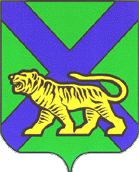 МИНИСТЕРСТВО ОБРАЗОВАНИЯ ПРИМОРСКОГО КРАЯПРИКАЗОб утверждении регионального плана мероприятий, направленного на формирование и оценку функциональной грамотности обучающихся общеобразовательных организаций
Приморского края, на 2021/2022 учебный годНа основании письма Министерства просвещения Российской Федерации
от 14.09.2021 № 03-1510 «Об организации работы по повышению функциональной грамотности», письма Заместителя Министра просвещения Российской Федерации от 15.09.2021 № АЗ-581/03 «Об организации работы
по повышению качества образования в субъектах Российской Федерации»
п р и к а з ы в а ю:1. Утвердить состав координационного совета по формированию и оценке функциональной грамотности обучающихся общеобразовательных организаций Приморского края (Приложение № 1). 2. Утвердить региональный план мероприятий, направленный
на формирование и оценку функциональной грамотности обучающихся общеобразовательных организаций Приморского края, на 2021/2022 учебный год (Приложение № 2).3. Назначить ГАУ ДПО «Приморский краевой институт развития образования» ответственным за методическое обеспечение реализации регионального плана мероприятий, направленного на формирование и оценку функциональной грамотности обучающихся общеобразовательных организаций Приморского края, на 2021/2022 учебный год.4. Руководителям муниципальных органов управления образованием:4.1. обеспечить разработку и утверждение планов мероприятий, направленных на формирование и оценку функциональной грамотности обучающихся общеобразовательных организаций, на муниципальном и школьном уровнях (до 30 сентября 2021 года);4.2. обеспечить регистрацию учителей на портале «Электронный банк заданий для оценки функциональной грамотности» (https://fg.resh.edu.ru/) (до 25 сентября 2021 года);4.3. обеспечить использование в учебном процессе педагогами общеобразовательных организаций банка заданий для оценки функциональной грамотности, разработанного ФГБНУ «Институт стратегии развития образования Российской академии образования» (https://fipi.ru/otkrytyy-bank-zadaniydlya-otsenki-yestestvennonauchnoy-gramotnosti) (постоянно);4.4. организовать информационно-просветительскую работу с родителями,
представителями средств массовой информации, общественностью по вопросам развития функциональной грамотности обучающихся (постоянно).5. Министерству образования Приморского края (К.А. Жаравина):5.1. сформировать базы данных обучающихся 8–9 классов 2021/2022 учебного года, а также учителей, участвующих в формировании функциональнойграмотности обучающихся 8–9 классов по шести направлениям (читательская
грамотность, математическая грамотность, естественнонаучная грамотность, финансовая грамотность, глобальные компетенции и креативное мышление) (далее – учителя) (до 1 октября 2021 года).6. ГАУ ДПО «Приморский краевой институт развития образования» (В.Б. Яглинский):6.1. обеспечить проведение методических совещаний по вопросу формирования и оценки функциональной грамотности обучающихся
с муниципальными органами управления образованием и муниципальными методическими службами (еженедельно);6.2. обеспечить обучение учителей, указанных в пункте. 5.1, по программам формирования функциональной грамотности обучающихся (до 1 ноября 2021 года);6.3. обеспечить актуализацию планов работы региональных учебно-методических объединений, методических служб, предметных ассоциаций в части формирования и оценки функциональной грамотности обучающихся
(до 1 октября 2021 года);6.4. организовать информационное и методическое сопровождение реализации муниципальных планов, школьных планов формирования и оценки функциональной грамотности обучающихся (постоянно).7. Контроль за исполнением настоящего приказа возложить
на заместителя министра образования Приморского края М.В Шкуратскую.Заместитель председателя правительстваПриморского края-министр образованияПриморского края                                                                           Н.В. БондаренкоПриложение № 1 к приказуминистерства образованияПриморского краяот 17.09.2021 № 1250-аСостав координационного совета по вопросу формированияи оценки функциональной грамотности обучающихся общеобразовательных организаций Приморского краяПриложение № 2 к приказуминистерства образованияПриморского краяот 17.09.2021 № 1250-аРегиональный план мероприятий, направленных на формирование и оценку функциональной грамотности обучающихся общеобразовательных организаций, на 2021/2022 учебный год17 сентября 2021 годаг. Владивосток№ 1250-а№ п/пФИОСтатус1Бондаренко Наталья Валерьевна Председатель2Шкуратская Марина ВладимировнаЗаместитель председателя3Жаравина Ксения АндреевнаОтветственный за формирование и оценку функциональной грамотности обучающихся общеобразовательных организаций Приморского края4Казак Екатерина ГеннадьевнаОтветственный за формирование и оценку функциональной грамотности обучающихся общеобразовательных организаций Приморского края5Моргунова Ирина ЕвгеньевнаУчастник6Меховская Анна ЮрьевнаУчастник7Руководители муниципальных органов управлений образования(по согласованию)Участники№п/пНаименование мероприятияСрок исполненияОжидаемый результатОтветственный12351Организация методического совещания по вопросу формирования и оценки функциональной грамотности обучающихся
с муниципальными органами управления образованием (далее – МОУО)До 27.09.2021 Протокол совещанияМО ПК2Разработка инструктивно- методического письма «Внедрение в учебный процесс банка заданий для оценки функциональной грамотности, разработанных ФГБНУ «Институт стратегии развития образования Российской академии образования»До 20.09.2021Инструктивно-методическое письмо направлено в адрес МОУО, размещено на официальном сайте ПК ИРОПК ИРО3Подготовка и направление в адрес МОУО информационно-методических писем по вопросам формирования и оценки функциональной грамотности обучающихсяДо 20.09.2021,далее по мере необходимости Информационно-методические письма направлены в адрес МОУО для организации работыМО ПК4Назначение муниципальных координаторов по формированию и оценке функциональной грамотности обучающихсяДо 01.10.2021Приказ о назначении муниципальных координаторов по формированию и оценке функциональной грамотности обучающихсяМО ПК5Создание раздела на официальном сайте ПК ИРО по формированию и оценке функциональной грамотности обучающихсяДо 01.10.2021Раздел на официальном сайте ПК ИРО, формирование банка материалов, лучших образовательных практикПК ИРО6Проведение выездных методических тематических дней по вопросам формирования и оценки функциональной грамотности обучающихсяЕжемесячно 100% охват участия специалистов МОУО и ОО, ответственных за формирование и оценкуфункциональной грамотности обучающихсяМО ПКПК ИРО7Организация информационного и методического сопровождения реализации муниципальных планов мероприятий, направленных на формирование и оценку функциональной грамотности обучающихсяПостоянно Горячая линия, выездные консультации, методические адресные рекомендации ПК ИРО   8Формирование базы данных обучающихся 8–9 классов 2021/2022 учебного годаДо 01.10.2021База данных обучающихся 8–9 классов 100% школ Приморского краяМО ПК9Проведение входного и итогового тестирования по формированию функциональной грамотности обучающихсяДо 15.10.2021,15.04.2022Региональные диагностические работы, проведенные посредством МСОКО ПК ИРО10Подготовка аналитических записок по результатам региональных диагностических работ До 25.10.2021,25.04.2022Анализ динамики формирования функциональной грамотности, пополнение банка информационных материалов ПК ИРО  11Включение в деятельность проектов предпрофессионального образования (медицинские, инженерные, роббо классы), центров образования цифрового и гуманитарного профилей «Точка роста», профильных классов  образовательных программ/траекторий по формированию функциональной грамотности обучающихсяПостоянно 100% охват участников целевой категории тематическими мероприятиямиМОУО12Организация участия во Всероссийском форуме «ПроеКТОриЯ» обучающихся и учителей с целью развития навыков функциональной грамотности 21-23 сентября 2021 100% охват участников целевой категории тематическими мероприятиями МО ПК   13Организация участия обучающихся целевой категории в программах и проектах по формированию финансовой грамотности Постоянно 100% охват участников целевой категории тематическими мероприятиямиМО ПК   14Формирование базы данных учителей, участвующих в формировании функциональной грамотности обучающихся 8–9 классов по шести направлениям (читательская грамотность, математическая грамотность, естественнонаучная грамотность, финансовая грамотность, глобальные компетенции и креативное мышление)До 01.10.2021База данных учителей 100% школ Приморского края, участвующих в формировании функциональной грамотности обучающихся 8–9 классов по шести направлениям (читательская грамотность, математическая грамотность, естественнонаучная грамотность, финансовая: учителя русского языка, литературы, математики, информатики, химии, биологии, географии, истории, обществознанияМО ПКПК ИРО   15Сбор информации об обучении педагогов, участвующих в формировании функциональной грамотности обучающихся 8–9 классов, по программам повышения квалификации по вопросам функциональной  грамотности; формирование базы данных учителей, не прошедших в период с 2019 по настоящее время обучения по программам повышения квалификации по вопросам функциональной грамотностиДо 01.10.20211. База данных о педагогах, участвующих в формировании функциональной грамотности обучающихся 8–9 классов, имеющих удостоверения о прохождении программ повышения квалификации по вопросам функциональной грамотности в период с 2019 и по настоящее время.2. База данных о педагогах, участвующих в формировании функциональной грамотности обучающихся 8–9 классов, не прошедших в период с 2019 по настоящее время обучения по программам повышения квалификации по вопросам функциональной  грамотностиПК ИРО   16Реализация программ повышения квалификации по вопросам функциональной грамотности «Стратегии формирования и оценки функциональной грамотности обучающихся»;«Формирование функциональной грамотности учащихся уровня основного общего образования: глобальные компетенции  (по направлениям: читательская грамотность, математическая грамотность, естественнонаучная грамотность, финансовая грамотность, креативное мышление)» До 01.11.2021100 % педагогов обучены в 2019, 2020, 2021 годах. Повышена квалификация 100% учителей (в том числе, по индивидуальным образовательным маршрутам), участвующих в формировании функциональной грамотности обучающихся 8–9 классов по шести направлениямПК ИРО   17Проведение семинаров:«Опыт внедрения в учебный процесс банка заданий для оценки функциональной грамотности, разработанных ФГБНУ «Институт стратегии развития образования Российской академии образования» (на основе выявления лучшего опыта учителей и лучших педагогических практик)Ежемесячно100% охват участия учителей целевой категории ПК ИРО   18Реализация регионального проекта «От математического образования к функциональной грамотности»В течение 2021 – 2023 годаПоложительная динамика образовательных результатов обучающихся по итогам выполнения диагностических работ по оценке функциональной грамотностиПК ИРО   19Проведение мониторинга внедрения в учебный процесс банка заданий для оценки функциональной грамотности, разработанных ФГБНУ «Институт стратегии развития образования Российской академии образования»Октябрь – декабря 2021, январь - май 2022Анализ состояния процесса внедрения в учебный процесс банка заданий для оценки функциональной грамотностиПК ИРО   20Принятие управленческих решений по результатам проведенных мероприятий и мониторинговДо 30.04.2021Корректировка плана мероприятий, итоговая аналитическая справкаМО ПК